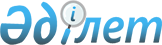 Қазақстан Республикасы Yкiметiнiң 2004 жылғы 15 қаңтардағы N 40 қаулысына өзгерiс енгiзу туралы
					
			Күшін жойған
			
			
		
					Қазақстан Республикасы Үкіметінің 2004 жылғы 20 мамырдағы N 561 қаулысы. Күші жойылды - ҚР Үкіметінің 2006.02.17. N 104 қаулысымен.

      Қазақстан Республикасының Үкiметi қаулы етеді: 

      1. "Қазақстан Республикасы Қаржы нарығын және қаржы ұйымдарын реттеу мен қадағалау жөнiндегi агенттiгiнiң басқармасындағы Қазақстан Республикасы Үкiметiнiң өкiлi туралы" Қазақстан Республикасы Үкiметiнiң 2004 жылғы 15 қаңтардағы N 40  қаулысына  мынадай өзгерiс енгiзiлсiн: 

      1-тармақтағы "Қазақстан Республикасы Премьер-Министрiнiң бiрiншi орынбасары Григорий Александрович Марченко" деген сөздер "Қазақстан Республикасының Қаржы министрi Арман Ғалиасқарұлы Дунаев" деген сөздермен ауыстырылсын. 

      2. Осы қаулы қол қойылған күнiнен бастап күшiне енедi.        Қазақстан Республикасының 

      Премьер-Министрі 
					© 2012. Қазақстан Республикасы Әділет министрлігінің «Қазақстан Республикасының Заңнама және құқықтық ақпарат институты» ШЖҚ РМК
				